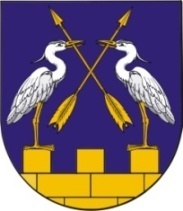                  МО АДМИНИСТРАЦИЙЖЕ                                              АДМИНИСТРАЦИЯ МО           «КОКШАЙСК СЕЛА АДМИНИСТРАЦИЙ»      «КОКШАЙСКОЕ СЕЛЬСКОЕ ПОСЕЛЕНИЕ»          ПУНЧАЛЖЕ						ПОСТАНОВЛЕНИЕ		от 29 ноября 2016 года № 349«Об утверждении  Программы комплексногоразвития социальной инфраструктуры МО «Кокшайское сельское поселение»на 2016-2026 годы»          В соответствии с Градостроительным кодексом Российской Федерации, Федеральным законом от 06.10.2003г. № 131-ФЗ «Об общих принципах организации местного самоуправления в Российской Федерации», Генеральным планом МО «Кокшайское сельское поселение», Администрация муниципального образования «Кокшайское сельское поселение»ПОСТАНОВЛЯЕТ:   1. Утвердить Программу комплексного  развития социальной инфраструктуры МО «Кокшайское сельское поселение» на 2016-2026 годы.   2. Обнародовать настоящее постановление и разместить на  официальном сайте Администрации МО «Звениговский муниципальный район» в информационно-телекоммуникационной сети «Интернет» -   www.admzven.ru   3. Контроль за исполнением настоящего постановления оставляю за собой.   4. Настоящее постановление вступает в силу с момента его обнародования. Глава администрации МО«Кокшайское сельское поселение»                                                                  П.Н.НиколаевУтверждена Постановлением Администрации муниципального образования «Кокшайское сельское поселение»  от  29 ноября 2016 г. № 349.Программа комплексногоразвития социальной инфраструктуры МО «Кокшайское сельское поселение»на 2016-2026 годы».Паспорт программы. 1. ВведениеНеобходимость реализации  закона № 131-ФЗ от 06.10.2003 «Об общих принципах организации местного самоуправления в Российской Федерации» актуализировала потребность местных властей  в разработке  эффективной  стратегии развития не только на муниципальном уровне, но и на уровне отдельных сельских поселений.Стратегический план развития сельского поселения отвечает потребностям  и проживающего на его территории населения, и объективно происходящих на его территории процессов. Программа комплексного развития социальной инфраструктуры Кокшайского сельского поселения  (далее – Программа) содержит  чёткое представление  о  стратегических целях, ресурсах, потенциале  и об основных направлениях социального развития поселения на среднесрочную перспективу. Кроме того, Программа содержит совокупность  увязанных по ресурсам, исполнителям и срокам реализации мероприятий, направленных на достижение стратегических целей социального развития сельского поселения.Цели развития поселения и программные мероприятия, а также необходимые для их реализации ресурсы, обозначенные в Программе,  могут ежегодно корректироваться и дополняться в зависимости от складывающейся ситуации, изменения внутренних и внешних условий.Разработка настоящей Программы обусловлена необходимостью определить приоритетные по социальной значимости стратегические линии устойчивого развития Кокшайского сельского поселения  - доступные для потенциала территории, адекватные географическому, демографическому, экономическому, социокультурному потенциалу, перспективные и актуальные для социума поселения. Программа устойчивого развития направлена на осуществление комплекса мер, способствующих стабилизации и развитию экономики, повышению уровня занятости населения, решению остро стоящих социальных проблем, межведомственной, внутримуниципальной, межмуниципальной и межрегиональной кооперации.Главной целью Программы является повышение качества жизни населения, его занятости и самозанятости экономических, социальных и культурных возможностей на основе развития сельхозпроизводства, предпринимательства, личных подсобных хозяйств торговой инфраструктуры и сферы услуг. Благоприятные условия для жизни населения - это возможность полноценной занятости, получения высоких и устойчивых доходов, доступность широкого спектра социальных услуг, соблюдение высоких экологических стандартов жизни. В первую очередь это налаживание эффективного управления, рационального использования финансов и собственности. Для обеспечения условий  успешного выполнения мероприятий  Программы, необходимо на уровне каждого поселения разрабатывать механизмы, способствующие эффективному протеканию процессов реализации Программы. К числу таких механизмов относится  совокупность необходимых нормативно-правовых актов, организационных, финансово-экономических,  кадровых и других мероприятий, составляющих условия и предпосылки  успешного выполнения мероприятий Программы и достижения целей социального развития сельского поселения.2. Социально-экономическая ситуация  и потенциал развития  МО «Кокшайское сельское поселение»2.1. Анализ социального развития Общая площадь МО «Кокшайское сельское поселение» составляет  15940,32 га. Численность населения по данным на 01.01.2016 года составила  1816 человек. В состав МО «Кокшайское сельское поселение»  входят: Наличие земельных ресурсов 		                  Таб.1Из приведенной таблицы видно, что сельскохозяйственные угодья занимают 9,6 % от общей территории поселения и составляют 1531 га.2.2   Административное делениеМО «Кокшайское сельское поселение» включает в себя 7 населенных пунктов, с административным центром в селе Кокшайск.											Таб.2 2.3 Демографическая ситуация Общая  численность  населения МО «Кокшайское сельское поселение» на 01.01.2016 года  составила 1816 человек. Численность  трудоспособного  возраста  составляет  680 человек (37,4 % от общей  численности). Данные о возрастной структуре населения на 01. 01. .											                     Таб.3 Демографическая ситуация в МО «Кокшайское сельское поселение» в 2016 году по сравнению с предыдущими периодами не ухудшилась,  число родившихся  превышает число умерших. Но баланс  населения   не  улучшается, из-за превышения числа убывших, над числом прибывших на территорию поселения.   Короткая продолжительность жизни, невысокая рождаемость, объясняется следующими факторами: многократным повышением стоимости самообеспечения (питание, лечение, лекарства, одежда),  прекращением деятельности ранее крупных  предприятия, появилась безработица, резко снизились доходы населения. Ситуация в настоящее время начала улучшаться.   Деструктивные изменения в системе медицинского обслуживания также оказывают влияние на рост смертности от сердечно-сосудистых заболеваний, онкологии. На показатели рождаемости влияют следующие моменты:- материальное благополучие;- государственные выплаты за рождение второго ребенка;- наличие собственного жилья;- уверенность в будущем подрастающего поколения.2.4    Рынок труда в поселении   Численность трудоспособного населения – 1174  человек. Доля численности населения в трудоспособном возрасте от общей составляет  64,7  процента.							                                                                Таб.4   Из приведенных данных видно, что лишь  78,8 % граждан трудоспособного возраста трудоустроены. Пенсионеры составляют 22,1 %  населения. В поселении существует серьезная проблема занятости трудоспособного населения. В связи с этим одной из  главных задач для органов местного самоуправления  в поселении должна стать занятость населения. 2.5 Развитие отраслей социальной сферыПрогнозом на 2016 год и на период до 2026 года  определены следующие приоритеты социального  развития МО «Кокшайское сельское поселение»-повышение уровня жизни населения МО «Кокшайское сельское поселение», в т.ч. на основе развития социальной инфраструктуры;-улучшение состояния здоровья населения на основе доступной широким слоям населения медицинской помощи и повышения качества медицинских услуг;-развитие жилищной сферы в МО «Кокшайское сельское поселение»;-создание условий для гармоничного развития подрастающего поколения в МО «Кокшайское сельское поселение»;-сохранение культурного наследия.2.6 КультураПредоставление услуг населению в области культуры в Кокшайско сельском поселении  осуществляет:МБУК «Шимшургинский социально-культурный центр», в который входят: Шимшургинский ЦДиК, Кокшайский СДК, Таирский СК.В Домах культуры поселения созданы взрослые и детские коллективы, работают кружки для взрослых и детей различных направлений: театральные, танцевальные, музыкальные и т.д. Одним из основных направлений работы  является работа по организации досуга детей и подростков, это: проведение интеллектуальных игр, дней молодежи, уличных и настольных игр, викторин и т.д.Задача культурно - досуговых учреждений - вводить инновационные формы организации досуга населения и  увеличить процент охвата населения  Проведение этих мероприятий позволит увеличить обеспеченность населения сельского поселения культурно - досуговыми учреждениями и качеством услуг.2.7 Физическая культура и спорт								Таб.5В МО «Кокшайское сельское поселение» ведется спортивная работа в многочисленных секциях.При школах имеются стадионы, где проводятся игры и соревнования по волейболу, баскетболу, футболу, военно-спортивные соревнования и т.д.В зимний период любимыми видами спорта среди населения является катание на коньках, на лыжах. Поселение представляет многие виды спорта на районных и областных  соревнованиях. 2.8    ОбразованиеНа территории МО «Кокшайское сельское поселение»  находится 2 школы, 1 детский сад.											      Таб.6В связи с демографическим спадом наблюдается постепенное снижение численности обучающихся. В общеобразовательных учреждениях трудятся порядка 68  педагогов, большая часть из которых имеет высшее профессиональное образование.Кадровый состав педагогов обновляется за счет привлечения молодых специалистов к работе в сельской местности.	2.9  Здравоохранение	            На территории поселения находится следующие медучреждения.												Таб.7Причина высокой заболеваемости населения кроется в т.ч. и в особенностях проживания на селе:          низкий жизненный уровень,           отсутствие средств на приобретение лекарств,          низкая социальная культура,          малая плотность населения,          высокая степень алкоголизации населения поселения.Многие больные обращаются за медицинской помощью лишь в случаях крайней необходимости, при значительной запущенности заболевания и утяжелении самочувствия.2.10 Жилищный фондСостояние жилищно - коммунальной сферы сельского поселенияДанные о существующем жилищном фонде Жители МО «Кокшайское сельское поселение» активно участвуют в различных программах по обеспечению жильем: «Жилье молодым семьям»,  «Молодые специалисты на селе» и т.д. поступают из федерального и областного бюджета и выделяются гражданам на строительство приобретение жилья до 70% от стоимости  построенного приобретенного жилья  в виде безвозмездных субсидий.             К услугам  ЖКХ,  предоставляемым  в поселении,  относится теплоснабжение, водоснабжение, водоотведение населения и вывоз мусора. Практически все населенные пункты газифицированы. Развитие среды проживания населения МО «Кокшайское сельское поселение» создаст непосредственные условия для повышения качества жизни нынешнего и будущих поколений жителей. Перед органами местного самоуправления поселения стоит задача развития коммунальной инфраструктуры, повышения эффективности и надежности функционирования жилищно-коммунального комплекса. Поселение не может развиваться без учета состояния и перспектив развития инженерных систем жизнеобеспечения, которые включают в себя такие составные части, как теплоснабжение, газоснабжение, электроснабжение и водоснабжение.Непосредственно под развитием систем коммунальной инфраструктуры поселения понимается проведение комплекса мероприятий нормативно-правового, организационного и иного характера, направленных на повышение качества жизни населения поселения, понимание жителями поселения сложности проводимой коммунальной реформы, а также подготовку и проведение соответствующих инвестиционных программ.3. Основные стратегическими направлениями развития поселенияИз   анализа вытекает, что стратегическими направлениями развития поселения должны стать  следующие действия: Экономические:1.    Содействие развитию крупному сельскохозяйственному бизнесу, и вовлечение его как потенциального инвестора для выполнения социальных проектов восстановление объектов образования, культуры и спорта, помощь в организации питания школьников на взаимовыгодных условиях.   2.    Содействие развитию   малого бизнеса через помощь в привлечении льготных кредитов на проекты, значимые для развития поселения и организации новых рабочих мест.                        Социальные:1.  Развитие социальной инфраструктуры, образования, здравоохранения, культуры, физкультуры и спорта:   - участие в отраслевых  районных, областных программах, Российских и международных грантах по развитию и укреплению данных отраслей;-содействие предпринимательской инициативы по развитию данных направлений и всяческое ее поощрение  (развитие и увеличение объемов платных услуг предоставляемых учреждениями образования, здравоохранения, культуры, спорта на территории поселения).  2.    Развитие личного подворья граждан, как источника доходов населения.- привлечение льготных кредитов из областного бюджета на развитие личных подсобных хозяйств;-привлечение средств из районного бюджета  на восстановление пастбищ;-введение в практику льготированной оплаты за воду гражданам, имеющим крупнорогатый скот, сдающих молоко.-помощь населению в реализации мяса с личных подсобных хозяйств;-поддержка предпринимателей осуществляющих закупку продукции с личных подсобных хозяйств на выгодных для населения условиях;  3.   Содействие в привлечении молодых специалистов в поселение (врачей, учителей, работников культуры, муниципальных служащих); -помощь членам их семей в устройстве на работу; -помощь в решении вопросов по  приобретению  этими  специалистами жилья через районные, областные и федеральные программы, направленные на строительство приобретения жилья, помощь в получении кредитов, в том числе ипотечных на жильё;4.    Содействие в обеспечении социальной поддержки слабозащищенным слоям населения:-консультирование, помощь в получении субсидий, пособий различных льготных выплат;-содействие в привлечении бюджетных средств, спонсорской помощи для поддержания одиноких пенсионеров, инвалидов, многодетных семей (заготовка твердого топлива, пиломатериал для ремонта жилья, проведение ремонта жилья,  лечение в учреждениях здравоохранения, льготное санаторно - курортное лечение);5.   Привлечение средств из областного и федерального бюджетов на укрепление жилищно-коммунальной сферы: - на восстановление водопроводов; - по ремонту и строительству жилья;- по программам молодая семья, сельское жилье, жилье для молодых специалистов, ипотечное кредитование для строительства приобретения жилья гражданами, работающими проживающими на территории поселения  ;6.   Содействие в развитии систем телефонной и сотовой связи, охват сотовой связью удаленных и труднодоступных поселков поселения.7.   Освещение населенных пунктов поселения.8.   Привлечение средств  из областного и федерального бюджетов на строительство и ремонт внутри-поселковых дорог.9.  Привлечение средств из бюджетов различных уровней для благоустройства сел поселения.4. Система основных программных мероприятий по развитию МО «Кокшайское сельское поселение»  Задача формирования стратегии развития МО «Кокшайское сельское поселение» не может быть конструктивно решена без  анализа, выявления    и адекватного описания его важнейших  характеристик. Для этих целей при разработке Программы был использован эффективный инструмент исследования объектов подобного рода - системный анализ, который позволил воспроизвести основные системные характеристики поселения, показать механизмы его функционирования и развития. Использование инструментов системного анализа обусловлено необходимостью учета сложности и многообразия экономических, социальных, политических и других факторов, влияющих на развитие поселения. С данных позиций поселение  представляет собой сложную систему, которая характеризуется совокупностью различных подсистем, сложными и многочисленными взаимосвязями между ними, динамичностью протекающих процессов.  Использование системного анализа для  разработки Программы позволило выявить и описать основные сферы деятельности в сельском поселении. Таковыми являются: производственная сфера, сфера управления и развития, а также сферы  обеспечения условий функционирования и поддержания работоспособности основных элементов, составляющих основу сельского поселения.Мероприятия Программы социального развития МО «Кокшайское сельское поселение» включают как планируемые к реализации инвестиционные проекты, так и совокупность различных  организационных мероприятий, сгруппированных по указанным выше системным признакам. Перечень  основных программных мероприятий на период 2016-2026 гг., ответственных исполнителей  и ожидаемых результатов от их реализации с указанием необходимых объемов и потенциальных источников финансирования, приведены ниже.5.   Оценка эффективности мероприятий Программы    Выполнение включённых в Программу организационных мероприятий и инвестиционных проектов, при условии разработки эффективных механизмов их реализации и поддержки со стороны местных администраций,  позволит достичь следующих показателей социального развития  МО «Кокшайское сельское поселение» в 2016 году по отношению к 2026 году.         За счет активизации предпринимательской деятельности, ежегодный рост объемов  производства в поселении. Соответственно, увеличатся объёмы налоговых поступлений в местный бюджет. При выполнении программных мероприятий ожидается рост объёмов производства сельскохозяйственной продукции в сельскохозяйственных предприятиях и в личных подсобных хозяйствах граждан.       В целях оперативного отслеживания и контроля хода осуществления Программы, а также оценки влияния результатов реализации Программы на уровень социально-экономического развития района в рамках выделенных приоритетов проводится и ежегодный  мониторинг по основным целевым показателям социально-экономического развития территории.6.    Организация  контроля  за реализацией Программы            Организационная структура управления Программой базируется на существующей схеме исполнительной власти  МО «Кокшайское сельское поселение»            Общее руководство Программой осуществляет Глава администрации  муниципального образования, в функции которого в рамках реализации Программы входит определение приоритетов, постановка оперативных и краткосрочных целей Программы.                          Оперативные функции по реализации Программы осуществляют штатные сотрудники Администрации МО «Кокшайское сельское поселение» под руководством Главы  администрации.Глава администрации  осуществляет следующие действия:            - рассматривает и утверждает план мероприятий, объемы их финансирования и сроки реализации;            - выносит заключения о ходе выполнения Плана, рассматривает предложения по внесению изменений по приоритетности отдельных программных направлений и мероприятий.            - взаимодействует с районными и республиканскими органами исполнительной власти по включению предложений МО «Кокшайское сельское поселение» в районные и республиканские целевые программы;-контроль за выполнением годового плана действий и подготовка отчетов о его выполнении; -осуществляет руководство по:     - подготовке перечня муниципальных целевых программ поселения, предлагаемых        к финансированию из районного и республиканского бюджета на очередной финансовый год;            - реализации мероприятий Программы поселения.             Специалист Администрации МО «Кокшайское сельское поселение» осуществляет следующие функции (экономист, финансист):            -подготовка проектов нормативных правовых актов по подведомственной сфере по соответствующим разделам Программы;            -подготовка проектов программ поселения по приоритетным направлениям Программы;            -формирование бюджетных заявок на выделение средств из муниципального бюджета поселения;             -подготовка предложений, связанных с корректировкой сроков, исполнителей и объемов ресурсов по мероприятиям Программы;            -прием заявок предприятий и организаций, участвующих в Программе, на получение поддержки для реализации разработанных ими мероприятий или инвестиционных проектов;            -предварительное рассмотрение предложений и бизнес-планов,  представленных участниками Программы для получения поддержки, на предмет экономической и социальной значимости;7.   Механизм обновления ПрограммыОбновление Программы производится:- при выявлении новых, необходимых к реализации мероприятий,- при появлении новых инвестиционных проектов, особо значимых для территории;- при наступлении событий, выявляющих новые приоритеты в развитии поселения, а также вызывающих потерю своей значимости отдельных мероприятий.Программные мероприятия могут также быть скорректированы в зависимости от изменения ситуации на основании обоснованного предложения исполнителя. По перечисленным выше основаниям Программа может быть дополнена новыми мероприятиями с обоснованием объемов и источников финансирования. 8. ЗаключениеРеализация Программы строится на сочетании функций, традиционных для органов управления поселением (оперативное управление функционированием и развитием систем поселения), и новых (нетрадиционных) функций: интеграция субъектов, ведомств, установления между ними партнерских отношений, вовлечение в процесс развития новых субъектов (например, других муниципальных образований, поверх административных границ), целенаправленного использования творческого, культурного, интеллектуального, экономического потенциалов сельского поселения. Ожидаемые результаты:За период осуществления Программы будет создана база для реализации стратегических направлений развития поселения, что позволит ей достичь высокого уровня социального развития: 1.       проведение уличного освещения обеспечит устойчивое энергоснабжение поселения;  2.       улучшение культурно-досуговой  деятельности будет способствовать формированию здорового образа жизни среди населения, позволит приобщить широкие слои населения к культурно-историческому наследию;3.       привлечения внебюджетных инвестиций в экономику поселения;4.       повышения благоустройства поселения;5.       формирования современного привлекательного имиджа поселения;6.       устойчивое развитие социальной инфраструктуры поселения.Реализация Программы позволит: 1) повысить качество жизни жителей  Кокшайское сельского поселения; 2) привлечь население поселения к непосредственному участию в реализации решений, направленных на улучшение качества жизни; 3) повысить степень социального согласия, укрепить авторитет органов местного самоуправления.       Социальная стабильность в сельском поселении в настоящее время могут быть обеспечены только с помощью продуманной целенаправленной социально-экономической политики. И такая политика может быть разработана и реализована  через программы социально-экономического развития поселений. Переход к управлению сельским поселением через интересы благосостояния населения, интересы экономической стабильности и безопасности, наполненные конкретным содержанием и выраженные в  форме программных мероприятий, позволяет обеспечить  социально-экономическое развитие, как отдельных сельских поселений, так и муниципального образования в целом. Разработка и принятие  среднесрочной программы развития сельского поселения позволяет закрепить приоритеты социальной, финансовой, инвестиционной, экономической политики, определить последовательность и сроки решения накопившихся за многие годы проблем. А целевые установки Программы и создаваемые  для её реализации механизмы, закрепляющие «правила игры» на территории поселения, позволят значительно повысить деловую активность управленческих и предпринимательских кадров сельского поселения, создать необходимые условия для активизации экономической и хозяйственной деятельности на его территории.Тел(83645)6-82-21, факс 6-82-19. e-mail: kokshask.adm@yandex.ru,     ИНН/КПП 1203005905/120301001Наименование программы: Программы комплексного развития социальной инфраструктуры МО «Кокшайское сельское поселение» на 2016-2026 годы».Основание разработки программы:Градостроительный Кодекс Российской Федерации, Федеральный Закон № 131-ФЗ от 06.10.2003 «Об общих принципах организации местного самоуправления в Российской Федерации»,Генеральный план МО «Кокшайское сельское поселение»Заказчик программы:    Администрация  МО «Кокшайское сельское поселение»Разработчик программы:   Администрация  МО «Кокшайское сельское поселение»Основная цель программы:Развитие социальной инфраструктуры  МО «Кокшайское сельское поселение»Задачи программы:1. Создание правовых, организационных, институциональных и экономических условий для перехода к устойчивому социальному развитию поселения, эффективной реализации полномочий органов местного самоуправления;2. Развитие и расширение информационно-консультационного и правового обслуживания населения;3. Развитие социальной инфраструктуры, образования, здравоохранения, культуры, физкультуры и спорта: повышение роли физкультуры и спорта в деле профилактики правонарушений, преодоления распространения наркомании и алкоголизма;4.Сохранение объектов культуры и активизация культурной деятельности;5. Развитие личных подсобных хозяйств;6.Создание условий для безопасного проживания населения на территории поселения.7.Содействие в привлечении молодых специалистов в поселение (врачей, учителей, работников культуры, муниципальных служащих);8.Содействие в обеспечении социальной поддержки слаб0защищенных слоев населения:Сроки реализации Программы:2016-2026 годыПеречень подпрограмм и основных мероприятийПеречень подпрограмм и основных мероприятийОсновные исполнители программы:Администрация  МО «Кокшайское сельское поселение»- предприятия, организации, предприниматели МО «Кокшайское сельское поселение»,- население МО «Кокшайское сельское поселение»Источники финансирования Программы (млн. руб.)Программа финансируется из местного, районного, областного и федерального бюджетов, инвестиционных ресурсов банков, предприятий, организаций, предпринимателей (в пределах лимитов бюджетных обязательств)Система контроля за исполнением Программы:Администрация  МО «Кокшайское сельское поселение»Категории земельОбщая площадьЗемли сельхозназначения1531Земли поселений518,92Земли промышленности22,13Земли лесного фонда12292,27Земли водного фонда693,3Прочие882,7Итого земель 15940,32Наименование поселения,  с указанием административного центра  Наименование населенных пунктов, входящих в состав поселенияЧисленность населения населенного пункта, чел.МО «Кокшайскоесельское поселение»Звениговскогомуниципального районаРеспублики Марий Эл,  административный центр – с. Кокшайскс. Кокшайскп. Таирд. Шимшургад. Ялпай д. Семеновка   п. Шуйка                                п. 53 квартал    837               251    251    155     217   1050Наименование населенного пунктаЧисло жителей, чел.Детей от 0 до 18 летНаселение трудоспособного возрастаНаселение пенсионного возрастас. Кокшайск83795615127п. Таир2513316751д. Шимшурга2515312771д. Ялпай155159941д. Семеновка2173012562п. Шуйка105144150п. 53 квартал0000итого18162401174402Кол-во жителей всего1816Кол-во жителей трудоспособного возраста1174Количество трудоустроенных жителей925% работающих от общего кол-ва  жителей  50,9%% работающих от жителей трудоспособного возраста78,8 %Количество дворов1332Кол-во двор занимающихся ЛПХ1332Кол-во пенсионеров402№Наименование объектаАдресСостояние1235 1Спортивный зал МОУ СОШ  с. Кокшайск с.Кокшайск, ул. Кологривова, д. 33Удовлетворительное2.Спортивный зал МОУ Шимшургинская ООШД. Шимшурга, ул. Шимшургинская, д. 43 «б»Удовлетворительное№НаименованиеАдресЭтажн.1231МОУ «Шимшургинская ООШ»д. Шимшурга, ул. Шимшургинская, ул. Шимшургинская, д. 43 «б»22.МОУ «Средняя общеобразовательная школа с. Кокшайск»с. Кокшайск, ул. Кологривова, д. 3333.МДОУ «Кокшайский детский сад»с. Кокшайск. ул. Заводская, д. 26 «б»1№НаименованиеАдресСостояние12371Кокшайская врачебная амбулаторияс. Кокшайск. ул. Луговая, 12 удовлетворительное2Шимшургинский ФАПд. Шимшурга, ул. Шимшургинская, д. 44 «а»Новое здание3Семеновский ФАПд. Семеновка, ул. Селиванова, д. 56Удовлетворительное 4.Таирский ФАПп. Таир, ул. Лесная, д. 1 «а»Удовлетворительное№ ппНаименованиеНа 01.01. 2016г.1231Средний размер семьи, чел.32Общий жилой фонд, м2 общ. площади,  в т.ч.87,4 тыс. м2муниципальный0,7  тыс. м2в многоквартирных домах 15,2  тыс. м2 в жилых домах (инд.определенных зданиях)56,7 тыс. м23Общий жилой фонд на 1 жителя, м2 общ. площади     0,054Аварийный жилой фонд, м2 общ. площади0 тыс. м2